R o z p i s6. ročníku silničního závodu „Olšovecké okruhy“2. závod Slezského poháru amatérských cyklistů 2015Pořadatel:  TJ Sigma Hranice, o.s. – oddíl cyklistikyDatum a místo konání: neděle 26.dubna  2015 v 10°° hodin, obec OlšovecŘeditel závodu:Pavel Vývoda; U Kostelíčka 2121, 753 01 Hranice; tel. 603208273;pavel.vyvoda@gasmont.czVelitel trati:Jaroslav Bartoš; Kropáčova 642; 753 01 Hranice, tel. 603 269 172Hlavní rozhodčí:deleguje ČSCKancelář závodu: areál fotbalového hřiště v obci Olšovec (na konci obce při výjezdu směrem na Střítež nad Ludinou – prostor startu a cíle)  – od 8,30 hod. do konce závodu, výdej startovních čísel od 8,45 hod.. Uzávěrka výdeje startovních čísel je vždy 30 min. před startem příslušné kategorie.Přihlášky: v kanceláři závodu v den startuTrať závodu:Start na výjezdu z obce Olšovec směr Střítež nad Ludinou, ve Stříteži nad Ludinou vpravo na Hranice, u nájezdu na dálnici vpravo na Olšovec a v obci Olšovec vpravo do prostoru cíle, délka okruhu je 6,3 km.Startují:		10,00	žáci mladší, žákyně, žáci starší			3 okruhy	 19 km	11,10	muži D+E, ženy (kadetky, juniorky, ženy)	                    8 okruhů	 51 km	12,45	muži C, junioři M (kadeti,junioři) 			11 okruhů	 69 km	12,45	muži A+B			14okruhů	 88 km	Podmínka účasti: platná licence ČSC pro rok 2015, platná licence Slezského poháru amatérských cyklistů (SPAC).Zdravotní zajištění: nemocnice HranicePředpis: závodí se podle pravidel rychlostní cyklistiky, sportovně technických směrnic ČSC, pravidel SPAC a ustanovení tohoto rozpisu. Všichni účastníci závodu se zúčastňují na vlastní nebezpečí a náklady. Pořadatel neručí za škody závodníkům vzniklé, ani jimi způsobené.Ceny:	první 3 v každé kategorii– finanční a věcnévyhlášeny budou kategorie: žáci mladší, žákyně, žáci starší, kadeti,junioři,kadetky,juniorky, ženy, muži A,B,C,D,EStartovné:	dospělí v kategoriích muži A+B+C+D+E, ženy s licencí SPAC		150,- Kč	dospělí účastníci spadající do kat. A,B,C,D,E,Ž bez licence SPAC	              200,- Kč	kadeti (M), kadetky (Ž), junioři (M), juniorky (Ž)			              100,- Kč	žáci starší, žáci mladší, žákyně					                 50,- KčRůzné:Pořadí v cíli bude určeno pomocí čipů.Pořadatel si vyhrazuje právo technických změn tohoto rozpisu, pokud k tomu bude donucen nepředvídatelnými okolnostmi.Čísla pro mechanická vozidla nebudou vydávána.Závodníkům je zakázáno rozjíždět se po trati závodu po jeho zahájení.Všichni účastníci jsou povinni dodržovat ustanovení zák.č. 361/2000 Sb. „O provozu na pozemních komunikacích“ a dbát pokynů pořadatelů.Závod se koná za omezeného silničního provozu. Doprava bude protisměrně uzavřena mimo autobusové dopravy. Ve směru jízdy závodníků bude probíhat běžný silniční provoz!!!Pavel Vývodav.r.			ředitel závodu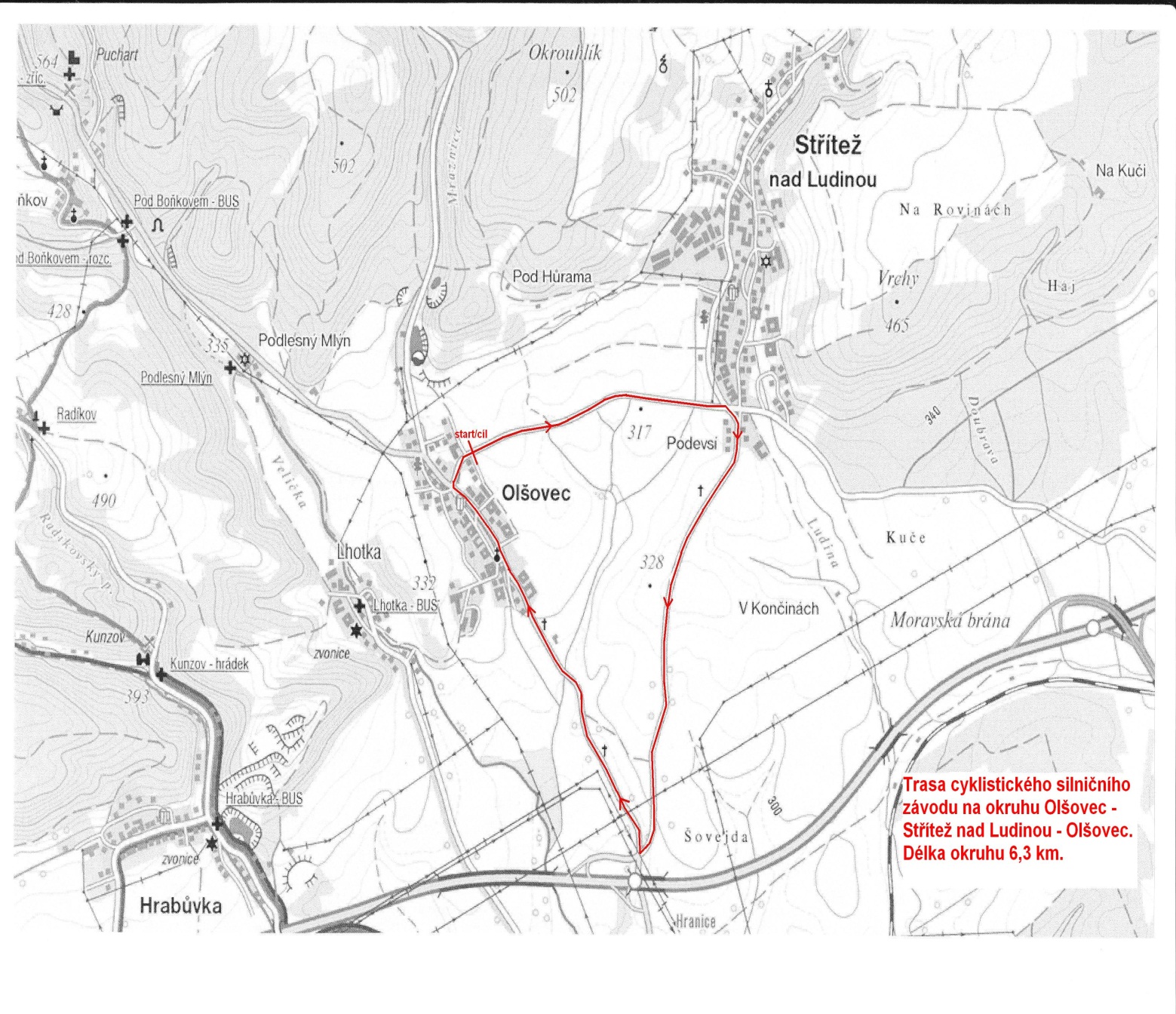 